HONORABLE ASAMBLEAA la Comisión de Desarrollo Urbano, le fue turnado el 18 de Septiembre del 2017, para su estudio y dictamen, el expediente número 11081/LXXIV, el cual contiene escrito debidamente signado por el Lic. Adrián Emilio de la Garza Santos, Presidente Municipal; Lic. Genaro García de la Garza, Secretario del Ayuntamiento y Antonio Fernando Martínez Beltrán, Tesorero Municipal de Monterrey, Nuevo León, mediante el cual, conforme a lo establecido en el último párrafo del artículo 201 de la Ley de Desarrollo Urbano del Estado de Nuevo León, somete a la consideración de esta H. Soberanía propuesta para aprobar la DESINCORPORACIÓN del Inmueble Municipal cedido mediante escritura privada de fecha 11 de noviembre de  1957, para que este vuelva al estado en que se encontraba al momento de la presentación de la solicitud del permiso para un proyecto de construcción de un cementerio. ANTECEDENTESEn su escrito de cuenta el Lic. Adrián Emilio de la Garza Santos, Presidente Municipal; Lic. Genaro García de la Garza, Secretario del Ayuntamiento y Antonio Fernando Martínez Beltrán, Tesorero Municipal de Monterrey, Nuevo León, mencionan que en Sesión Ordinaria, el Cabildo  de Monterrey aprobó por unanimidad de sus integrantes en fecha 21 de agosto del 2017,  relativa a la Desincorporación del Inmueble del Dominio Público Municipal, ubicado en el Antiguo Camino a Villa de García, ahora denominada Avenida Ruiz Cortines, sin número, en la Ciudad de Monterrey, Nuevo León, bajo el expediente catastral número 19-001-770,  inmueble de dominio público municipal del cual se anexa la siguiente tabla informativa, que contiene medidas y colindancias proporcionadas por los promoventes  a través de copia certificada de levantamiento topográfico elaborado por personal adscrito a la Dirección de Patrimonio de la Tesorería Municipal de Monterrey:   Tabla 1. Medidas y Colindancias, del inmueble con número de expediente catastral 19-001-770.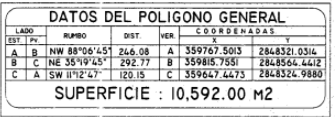 Con una superficie total de 10,592.00 m2, a fin de que se deje sin efectos la aprobación para un proyecto de construcción de un cementerio, en el inmueble identificado catastralmente con el número (70) 19- 001- 141, conformado por una superficie de 100, 395. 69 m2, ubicado en la calle del Panteón San José y al Sur de la Avenida Abraham Lincoln, en este Municipio de Monterrey Nuevo León, solicitando además se deje sin efectos los requisitos que se determinaron para el proyecto de construcción del cementerio, precisando que de las condiciones establecidas en la referida aprobación únicamente se realizó la cesión de una superficie de 10, 592.00 m2, a favor del Municipio para ser destinada a servicios funerarios. Por lo que remiten a la consideración de este Poder Legislativo en forma certificada y digital del Acuerdo relativo al Acta de la Sesión Ordinaria del Ayuntamiento, del 21 de agosto del 2017, formado con motivo de la referida solicitud.Los integrantes de la Comisión de Hacienda y Patrimonio Municipales del Ayuntamiento de Monterrey, derivado de la cancelación del permiso para proyecto de construcción de un cementerio del inmueble identificado catastralmente con el número (70) 19-001-141 por la Secretaría de Desarrollo y Ecología del Municipio de Monterrey, Nuevo León, consideraron presentar al Pleno del Ayuntamiento, la DESINCORPORACIÓN del inmueble registrado con expediente catastral número 19-001-770, con la finalidad de que vuelva al estado en que se encontraba al momento de la presentación de la solicitud de fecha 9 de abril de 1957, acuerdo aprobado por la Comisión de Planificación del Estado según Acta 267-IV de fecha 19 de junio de 1957.El Ayuntamiento de Monterrey autorizó en Sesión Ordinaria, celebrada en fecha 21 de agosto del 2017, por unanimidad de sus integrantes con 28-votos a favor aprobó la DESINCORPORACIÓN del Inmueble del Dominio Público Municipal, cedido mediante escritura pública de fecha 11-once de noviembre de 195, que contiene la cesión al Municipio de Monterrey, de una superficie de 10,592 metros cuadrados, inscrita en el registro público de la propiedad y el Comercio, ahora Instituto Registral y Catastral de Nuevo León, bajo el número 946, sección escritura privada, de fecha 04 de noviembre de 1957, y de acuerdo aprobado por la Comisión de Planificación del Estado, según acta 267-IV de fecha 19 de junio de 1957, así como el plano con número de registro 817, aprobado por la Dirección de Obras Públicas de fecha 18 de diciembre de 1957, registrado con el expediente catastral número 19-001-770, de los bienes de dominio público municipal.Refieren que la aprobación solicitada a este Poder Legislativo, respecto del área municipal antes descrita, deriva de lo establecido en el último párrafo del artículo 201 de la Ley de Desarrollo Urbano del Estado de Nuevo León.Acreditando el Municipio de Monterrey, Nuevo León, su legal propiedad sobre el bien inmueble descrito con antelación, con los siguientes documentos en copias certificadas:Escritura privada de fecha 11 de noviembre de 1957, que contiene la cesión al Municipio de Monterrey de una superficie de 10,592 metros cuadrados, inscrita en el Registro Público de la Propiedad y del Comercio, ahora Instituto Registral y Catastral del Estado de Nuevo León, bajo el número 946, sección escrituras privadas, de fecha 4 de diciembre de 1957. Certificado del Impuesto predial número 19-001-770, emitido por la Dirección de Recaudación Inmobiliaria de la Tesorería Municipal de Monterrey, del que se desprende que tiene una superficie de 10,592.00 metros cuadrados, propiedad del Municipio de Monterrey, Nuevo León del inmueble ubicado en el antiguo camino a Villa de García, en Monterrey, Nuevo León. Levantamiento Topográfico elaborado por personal adscrito a la Dirección de Patrimonio de la Tesorería Municipal de Monterrey, del Inmueble con número de expediente catastral 19-001-770.Conforme a lo anterior, solicitan a esta Representación Popular realizar el trámite legislativo correspondiente, a efecto de que el R. Ayuntamiento de Monterrey, Nuevo León, cuente con el aval del proceso de DESINCORPORACIÓN del Inmueble de Dominio Público Municipal antes descrito. CONSIDERACIONESEsta Comisión de Desarrollo Urbano, se encuentra facultada para conocer del asunto que le fue turnado, de conformidad con establecido en los artículos 70, fracción IX, de la Ley Orgánica del Poder Legislativo del Estado de Nuevo León, 39, fracción IX, inciso e), del Reglamento para el Gobierno Interior del Congreso del Estado de Nuevo León, y 201, último párrafo, de la Ley de Desarrollo Urbano del Estado de Nuevo León, derivado de lo cual sometemos al Pleno de este H. Congreso del Estado las siguientes consideraciones vertidas en el presente dictamen legislativo. Resultado del estudio, análisis y revisión profusa del expediente legislativo que nos ocupa, y que fue turnado para su respectivo trámite legislativo, realizado por esta Comisión ponente, se tiene que el Municipio de Monterrey, Nuevo León, adquirió por concepto de áreas cedidas descrita en la fracción I del artículo 201 de la Ley de Desarrollo Urbano del Estado de Nuevo León.Por consiguiente, al estar fehacientemente demostrada la titularidad de los derechos de propiedad e identificación del bien inmueble municipal, los integrantes de la Comisión de Desarrollo Urbano, procedimos al estudio del fondo de la solicitud de mérito y demás documentales allegadas a la misma.En la especie se tiene que el bien inmueble municipal que se pretende DESINCORPORAR, está acorde a la obligación contemplada en el artículo 201 de la Ley de Desarrollo Urbano del Estado de Nuevo León, para mayor apreciación los integrantes de esta Comisión Dictaminadora nos vamos a permitir citar dicho artículo, a fin de analizar la facultad que con la que cuenta este H. Congreso en relación con la petición que nos hace llegar los promoventes.“ARTÍCULO 201. Quienes lleven a cabo cualquiera de las acciones de crecimiento urbano de las señaladas por el presente artículo deberán ceder gratuitamente al municipio sin condición, reserva o limitación alguna para destinos y equipamiento urbano público, las siguientes superficies de suelo:I a IX…Salvo las excepciones previstas de manera expresa en esta Ley, estas áreas de cesión serán inalienables, imprescriptibles e inembargables, no estarán sujetas a acción reivindicatoria, no podrán ser cubiertas en efectivo, no podrán ser objeto de enajenación o gravamen y sólo podrán utilizarse para los fines descritos en este Artículo, y dependiendo el tipo de fraccionamiento de que se trate, por lo que no se deberá cambiar su destino, salvo cuando sea necesario realizar afectaciones con fines de utilidad pública, en cuyo caso la Autoridad Municipal deberá contar con el acuerdo respectivo del Cabildo, aprobado cuando menos por las dos terceras partes de sus integrantes.Del análisis del anterior artículo de la Ley de Desarrollo Urbano, es importante desentrañar que las áreas de cesión otorgadas a los municipios por concepto de crecimiento urbano están blindadas, es decir son inalienables, imprescriptibles e inembargable, características propias del dominio publico, además que para realizar afectaciones con utilidad pública se requiere de dos requisitos, la aprobación del H. Cabildo por mayoría de las dos terceras partes  de sus integrantes y aprobación de esta representación popular. Ante esta sagacidad de derecho, la obligación de esta Comisión Legislativa es encontrar salida legal para dar respuesta a  los municipios, respecto al mandato establecido en el último párrafo del presente artículo.La gran disyuntiva que se presenta a los integrantes de la Comisión de Desarrollo Urbano es la falta de claridad en cuanto al alcance y facultades con las que cuenta este H. Congreso Legislativo para decantarse en relación con la propuesta de desincorporación que nos solicitan los deponentes en su documento de mérito. A fin de robustecer el presente dictamen legislativo y de contar con argumentos sólidos en cuanto a la interpretación del último párrafo del artículo 201 de la Ley de Desarrollo Urbano, es importante hacer un análisis profuso en relación con la petición de la solicitud planteada. El proceso de afectación y desafectación, de los bienes de dominio público, es un tema que ha causado controversia, incluso en la arena legislativa, puntos a favor o en contra en relación a las perplejidades que implica abordar este tema, sobre todo otorgar una salida para suprimir o incorporar un bien inmueble al dominio público. De acuerdo con la definición propuesta por la Real Academia Española, la afectación, “es la acción de afectar”, asimismo determina la vinculación de los bienes y derechos a un uso general o a un servicio público, y su consiguiente integración en el dominio público, además para diversos doctrinarios es una figura de derecho público y también se le puede atribuir al consagrar un bien del dominio público al uso público. En términos generales la afectación tiene que ver con el destino que se le atribuye a los bienes inmuebles, es decir, el paso de un bien del dominio privado al dominio público.  En cambio la desafectación, consiste en retirar el candado, freno, el yugo de dominio público a determinados bienes inmuebles, para ser aprovechados o explotados por particulares o instituciones de derecho público o privado. La afectación supone una vinculación, la desafectación implica una desvinculación.Concatenado con las anteriores reflexiones, a fin de seguir tejiendo elementos jurídicos, que soporten el contenido del presente dictamen legislativo, es imperativo verificar en el expediente legislativo para estudio, diversos requisitos de fondo y forma para que esta comisión cuente con argumentos legales suficientes para pronunciarse de manera definitiva sobre el contenido de la petición planteada a esta H. Soberanía. Del análisis y revisión del expediente en turno, se coligue, que la superficie del terreno cedida al  municipio de Monterrey, Nuevo León, por acuerdo probado por la Comisión de Planificación del Estado, según el acta 267-IV de fecha 19 de Junio de 1957, datos y características que se desprenden del acta de cabildo certificada, número 19-diecinueve de la Sesión Ordinaria del Ayuntamiento de Monterrey, de fecha 21 de agosto de 2017 para aprobar la DESINCORPORACION del Inmueble Municipal de Dominio Público, pasó a formar parte de los bienes del dominio del poder público pertenecientes al Municipio de Monterrey, Nuevo León, estando destinada a un uso común, ello con fundamento en lo dispuesto por los artículos 765, 766 y 767 del Código Civil para el Estado de Nuevo León, así como los artículo 171y 203 fracción I de la Ley de Gobierno Municipal del Estado de Nuevo León. De otra interpretación auténtica realizada al referido artículo 201 de la Ley urbanística estatal, en correlación con la definición de “destinos” referida por la fracción XXVI del artículo 5° de la misma Ley, las referidas áreas de cesión deben de ser utilizadas única y exclusivamente para los fines públicos descritos por dicha disposición, fungiendo, en este caso, la autoridad municipal como un administrador de dicho patrimonio. Los municipios del Estado, acorde a lo dispuesto en los artículos 23 y 120 de la Constitución Política del Estado Libre y Soberano de Nuevo León, tienen el derecho para adquirir, poseer y administrar bienes raíces y esta clase de bienes solo podrán enajenarse, gravarse o desincorporarse por acuerdo del Ayuntamiento, de conformidad con lo establecido en las leyes respectivas; Además refieren que todos los actos jurídicos mediante los cuales se comprometa el libre uso de los bienes inmuebles municipales, se sujetarán a los términos que fijen las leyes, y requerirán de la aprobación de las dos terceras partes de los integrantes de los Ayuntamientos., así también los municipios estarán investidos de personalidad jurídica y manejarán su patrimonio conforme a la Ley. El bien inmueble de dominio público municipal identificado con el expediente catastral 19-001-770 con características descritas en el apartado de antecedentes, y en relación a los documentos certificados que forman parte del presente expediente legislativo, a criterio de quienes integramos la Comisión de Desarrollo Urbano, consideramos que dicho bien inmueble fue cedido al municipio de Monterrey, Nuevo León para un fin específico destinado a servicios funerarios, que actualmente y de acuerdo al acta certificada número 19 de la Sesión Ordinaria del Ayuntamiento de Monterrey, celebrada el 21 de agosto del presente año, se desprende en el apartado antecedentes lo siguiente: 	“Se constató mediante inspección ocular llevada a cabo por el personal adscrito a esta Secretaría que el predio en cuestión se encuentra baldío, sin uso, no se ha iniciado trabajo de construcción alguno, contando con vegetación nativa, es decir no se llevó a cabo la materialización de dicho permiso o aprobación, dado que no fue realizada instalación, construcción, ni urbanización de ninguna índole sobre el predio en cuestión, y dado que se dejar sin efectos la aprobación del proyecto de construcción del cementerio, no se afectan intereses de terceros o de la colectividad…”En base a lo anterior, se tiene que dicho bien inmueble municipal, nunca tuvo utilidad pública o beneficio para la comunidad porque no se materializó para el fin por el cual fue cedido e incorporado a los bienes de dominio público del Municipio de Monterrey, Nuevo León, y que en la interpretación actual de que dicha área de cesión son inalienables, imprescriptibles e inembargables inconcusamente nos lleva al supuesto de la obligación expresa que tiene este H. Poder Legislativo en relación con el último párrafo del artículo 201 de la Ley de Desarrollo Urbano. De la misma forma, se observan que los deponentes cumplen con lo dispuesto en el artículo 56 fracción VIII, y 66 fracción VI de la Ley de Gobierno Municipal del Estado de Nuevo León, al acompañarse los acuerdos respectivos del R. Ayuntamiento aprobado por más de las dos terceras partes de los integrantes de ese Órgano colegiado. Con todos los argumentos jurídicos, doctrinarios y académicos vertidos en el presente dictamen legislativo, además de un análisis exhaustivo, a fin de materializar la obligación que se establece el último párrafo del artículo 201 de la Ley de Desarrollo Urbano del Estado, a manera conclusión mencionar que los integrantes de la Comisión de Desarrollo Urbano, somos muy respetuosos de la autonomía municipal, su investidura jurídica y su facultad para manejar su patrimonio conforme a la ley, como un mandato plasmado en nuestro máximo ordenamiento local.Es necesario, hacer una separación entre la obligación municipal y la facultad potestativa que tiene este Poder Legislativo, para el proceso de desafectación de los bienes inmuebles de dominio público, sobre todo el predio en cuestión, mismo que haciendo una revisión puntual, el municipio de Monterrey, cumple con los requisitos de forma y fondo que establecen las normas secundarias estatales para este fin, de manera paralela mencionar que el proceso de desincorporación y desafectación le corresponde a los municipios. El Congreso del Estado, solo tiene la facultad, previa revisión de solicitud planteada por los ayuntamientos, así como respectivo análisis de solicitudes, documentos, titularidad de predios, acta certificada de cabildo aprobado por mayoría de las dos terceras partes de sus integrantes  con sus respectivas firmas , colindancias y medias del bien inmueble municipal, así como revisión puntual que no se afecten derechos de terceros, o la colectividad, tampoco la utilidad pública que se pretenda otorgar a determinados bienes inmuebles a fin de decantarse a favor o en contra cuando los municipios del Estado pretendan otorgar alguna concesión sobre áreas para su uso, aprovechamiento o explotación a particulares o instituciones de derecho público o privado. En el supuesto que nos corresponde, sobre la situación de hecho que plantean los deponentes sobre la desincorporación del bien inmueble de dominio público municipal, la carga de la prueba le corresponde al municipio de Monterrey, Nuevo León, toda vez que ha quedado demostrado, a través de diversos procedimientos internos, documentos y copias certificadas que nos presentan a este H. Congreso y derivado de la cancelación del permiso de para un proyecto de construcción de un cementerio del inmueble identificado catastralmente con el número (70) 19-001-141, por la Secretaría de Desarrollo Urbano y Ecología, se aprobó por unanimidad de los integrantes del ayuntamiento de Monterrey el dictamen de desincorporación del inmueble, identificado con el numero catastral 19-001-770 de los bienes de dominio público municipal a través del acta de cabildo número 19 de fecha 21 de agosto de 2017. A fin de robustecer el contenido del presente dictamen legislativo, en concordancia con los documentos que presentan los deponentes en su escrito de mérito y en relación con lo estipulado en el artículo 208 de la Ley de Gobierno Municipal para el Estado de Nuevo León, tenemos lo siguiente:“ARTÍCULO 208.- Los bienes de dominio público del Municipio, podrán ser desincorporados, por acuerdo de las dos terceras partes de los integrantes del Ayuntamiento, cuando por algún motivo dejen de ser útiles para fines de servicio público. Para tales efectos, deberá acompañarse:	I. Un dictamen técnico que justifique la desincorporación;	II. Tratándose de inmuebles, un plano de localización de los mismos, en el que se señale la superficie total del inmueble y sus medidas y colindancias; y	III. La especificación del aprovechamiento que se pretenda dar al bien. Tratándose de inmuebles, dicho aprovechamiento deberá ser compatible con las correspondientes declaratorias de previsiones, reservas, usos y destinos que señalen los planes y programas de Desarrollo Urbano Municipales.	Cuando la desincorporación tenga como finalidad la enajenación o la constitución del gravamen de los bienes a que se refiere este precepto, cumpliéndose con los requisitos que señala esta Ley, podrán llevarse a cabo en forma simultánea”.De lo que se desprende, que el Municipio de Monterrey, Nuevo León, a través de los promoventes cumplen con lo estipulado en tal articulado, sobre todo con dictamen técnico presentado por mayoría de los Integrantes de la Comisión de Hacienda y Patrimonio municipal, aprobado por unanimidad de los integrantes del ayuntamiento en el acta número 19 de Sesión Ordinaria del Ayuntamiento de Monterrey, celebrada el 21 de Agosto de 2017, así como plano de localización del bien Inmueble en cuestión en la que se señala la superficie total del inmueble, que precisa las medidas y colindancias del mismo, así como también los argumentos por los cuales se justifica la desincorporación del bien inmueble municipal. Consecuentemente, toda vez que ha quedado plenamente demostrado que bien inmueble nunca se materializó, no tuvo utilidad pública o beneficio para el fin por el cual fue cedido e incorporado a los bienes de dominio público del Municipio de Monterrey, Nuevo León y aprobado por las dos terceras partes de los integrantes del ayuntamiento la DESINCORPORACIÓN del bien inmueble descrito con antelación, y que indudablemente no se afectan los derechos de terceros, de la colectividad o de las comunidades vecinas al predio, los integrantes de la Comisión de Desarrollo Urbano, consideramos de presentar al Pleno de este H. Congreso el presente dictamen legislativo en los términos que se propone. En virtud de las anteriores consideraciones, los integrantes de la Comisión de Desarrollo Urbano, sometemos a la consideración de esta Soberanía el siguiente proyecto de:A C U E R D OPrimero.- De conformidad con lo establecido en el último párrafo del artículo 201 de la Ley de Desarrollo Urbano del Estado, se aprueba al Municipio de Monterrey, Nuevo León, el proceso de desincorporación que fue admitido y secundado por unanimidad de los integrantes de Cabildo en acta número 19 de sesión ordinaria del Ayuntamiento de Monterrey, de fecha 21 de agosto de 2017, del  bien inmueble, ubicado en el antiguo camino a Villa de García, ahora denominada avenida Ruiz Cortines sin número, en Monterrey, Nuevo León e identificado con el número de expediente catastral número 19-001-770, con una superficie total de 10,592.00 m2 y con las siguientes medidas y colindancias:Segundo. - El otorgamiento de la Desincorporación del bien Inmueble, descrito con anterioridad deberá sujetarse a lo dispuesto en los artículos 56 fracción VIII, 66 fracción VI, 208 y demás aplicables de la Ley de Gobierno Municipal del Estado de Nuevo León, para los efectos legales que haya lugar de acuerdo con la normativa y reglamentación aplicable para el manejo del patrimonio y de los bienes inmuebles del Municipio de Monterrey, Nuevo León. Tercero. - Se concede un plazo de seis meses al R. Ayuntamiento de Monterrey para suscribir el proceso DESINCORPORACIÓN del bien Inmueble de Dominio Público Municipal, de lo contrario cesarán los efectos del presente acuerdo legislativo. Cuarto. - Comuníquese el presente Acuerdo al R. Ayuntamiento de Monterrey, Nuevo León, para su conocimiento y fines legales a que haya lugar.TRANSITORIOÚnico. - El presente acuerdo iniciará su vigencia el día siguiente de su publicación en el Periódico Oficial del Estado, de conformidad con lo establecido en el artículo 124 del Reglamento para el Gobierno Interior del Congreso del Estado de Nuevo León. Monterrey, Nuevo León a  COMISIÓN DE DESARROLLO URBANOPRESIDENTE:DIP. JESUS ANGEL NAVA RIVERAVICEPRESIDENTEDIP. ROSALVA LLANES RIVERA SECRETARIODIP. MARIELA SALDIVAR VILLALOBOSVOCALDIP. JOSÉ LUÍS GARZA OCHOAVOCALDIP. ADRIÁN DE LA GARZA TIJERINAVOCALDIP. ANDRÉS MAURICIO CANTÚ RAMÍREZVOCALDIP. GUILLERMO ALFREDO RODRÍGUEZ PÁEZVOCALDIP. MYRNA ISELA GRIMALDO IRACHETAVOCALDIP. HERNÁN SALINAS WOLBERGVOCALDIP. FELIPE DE JESÚS HERNÁNDEZ MARROQUÍNVOCALDIP. MARCO ANTONIO MARTÍNEZ DÍAZ